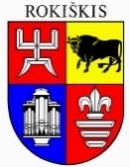 ROKIŠKIO RAJONO SAVIVALDYBĖS ADMINISTRACIJOS DIREKTORIUSĮSAKYMASDĖL KOMISIJŲ GAMTINIŲ REIŠKINIŲ PADARYTAI ŽALAI ŽEMĖS ŪKIO KULTŪROMS NUSTATYTI SUDARYMO2024 m. liepos 31 d. Nr. AV-456RokiškisVadovaudamasis Lietuvos Respublikos vietos savivaldos įstatymo 7 straipsnio 23 punktu ir 34 straipsnio 6 dalies 2 punktu:S u d a r a u komisijas gamtinių reiškinių padarytai žalai žemės ūkio kultūroms nustatyti seniūnijose:Jūžintų ir Kamajų seniūnijose:Vilmantas Sirvydis – Žemės ūkio skyriaus vyriausiasis specialistas (komisijos pirmininkas), (pakaitinė narė – Zita Juodelienė, Žemės ūkio skyriaus vyriausioji specialistė);Rita Venslovienė – Kamajų seniūnijos vyriausioji specialistė (pakaitinė narė – Lina Zolubienė – Kamajų seniūnijos seniūnė);Kristina Juškaitė – Jūžintų seniūnijos vyriausioji specialistė (pakaitinis narys – Nidijus Aukštikalnis – Jūžintų seniūnijos seniūno pavaduotojas); Kazliškio, Pandėlio ir Panemunėlio seniūnijose: Irina Barauskienė – Žemės ūkio skyriaus vyriausioji specialistė (komisijos pirmininkė), (pakaitinis narys – Sigitas Kirlys – Žemės ūkio skyriaus vyriausiasis specialistas);Zita Bernotienė – Pandėlio seniūnijos vyriausioji specialistė (pakaitinis narys – Algirdas Kulys – Pandėlio seniūnijos seniūnas);Egidija Gasiūnienė – Žemės ūkio skyriaus vyriausioji specialistė (pakaitinė narė – Zita Juodelienė – Žemės ūkio skyriaus vyriausioji specialistė); Rokiškio kaimiškojoje ir Juodupės seniūnijose:Sigitas Kirlys – Žemės ūkio skyriaus vyriausiasis specialistas (komisijos pirmininkas), (pakaitinė narė – Zita Juodelienė – Žemės ūkio skyriaus vyriausioji specialistė);Marė Jasinevičienė – Rokiškio kaimiškosios seniūnijos vyriausioji specialistė (pakaitinė narė – Dalia Janulienė– Rokiškio kaimiškosios seniūnijos seniūnė);Vilma Jočienė – Juodupės seniūnijos vyriausioji specialistė (pakaitinis narys – Marius Datkūnas – seniūnijos seniūno pavaduotojas); Kriaunų ir Obelių seniūnijose:Gintarė Vinciūnienė – Žemės ūkio skyriaus vedėjos pavaduotoja (komisijos pirmininkė, pakaitinis narys – Jolanta Jasiūnienė – Žemės ūkio skyriaus vedėja);Ramunė Širvinskienė – Kriaunų seniūnijos seniūno pavaduotoja (pakaitinė narė – Akvilė Šaltenė – Kriaunų seniūnijos seniūnė);Sigita Gasiūnienė- Obelių seniūnijos vyriausioji specialistė (pakaitinė narė – Jūratė Šinkūnienė – Obelių seniūnijos seniūnė).2. T v i r t i n u Komisijų gamtinių reiškinių padarytai žalai žemės ūkio kultūroms nustatyti darbo reglamentą (pridedama).Įsakymas per vieną mėnesį gali būti skundžiamas Lietuvos administracinių ginčų komisijos Panevėžio apygardos skyriui (Respublikos g. 62, Panevėžys) Lietuvos Respublikos ikiteisminio administracinių ginčų nagrinėjimo tvarkos įstatymo nustatyta tvarkaAdministracijos direktorius 				Valerijus RancevasJolanta Jasiūnienė